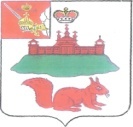 АДМИНИСТРАЦИЯ КИЧМЕНГСКО-ГОРОДЕЦКОГО МУНИЦИПАЛЬНОГО РАЙОНА ВОЛОГОДСКОЙ ОБЛАСТИ ПОСТАНОВЛЕНИЕ   от 05.05.2017  №  198           с. Кичменгский Городок  О признании утратившими силу некоторых постановлений администрации Кичменгско-Городецкого муниципального районаВ соответствии с действующим законодательством Российской Федерации администрация района ПОСТАНОВЛЯЕТ:Признать утратившими силу постановления администрации Кичменгско - Городецкого муниципального района:- от 20.04.1994 года № 107 «О сокращении штатов, изменении условий труда работников бюджетных учреждений»;	- от 21.04.1994 года № 110 «О статусе редакции газеты «Заря Севера»;	- от 12.07.1994 года № 202 «О комиссии по сокращению штата администрации района»;	- от 24.11.1994 года № 365 «О мерах по улучшению лекарственного обеспечения ЦРБ»;	- от 12.01.1995 года № 11 «О создании информационного центра по созданию и поддержанию базы данных по обязательному медицинскому страхованию населения Кичменгско-Городецкого района»;	- от 25.01.1995 года № 32 «О социальной поддержке работников органов внутренних дел»;	- от 17.02.1995 года № 69 «О внесении изменений и дополнений в постановление администрации района от 25.01.1995 № 32 «О социальной поддержке работников органов внутренних дел»;	- от 25.04.1995 года № 141 «О мерах по упорядочению формирования и расходования средств бюджета района»;	- от 22.05.1995 года № 158 «О проведении смотра-конкурса работы киноаппаратных района и проведении районного конкурса профессионального мастерства работников кино»;	- от 07.06.1995 года № 169 «О регистрации Положения о Кич-Городецком центре традиционной культуры»;	- от 10.07.1995 года № 186 «О внесении изменений и дополнений в постановление администрации района от 25.01.1995 № 32 «О социальной поддержке работников органов внутренних дел»;	- от 26.09.1995 года № 241 «О введении обязательного медицинского страхования граждан на территории Кичменгско-Городецкого района»;	- от 19.12.1995 года № 365 «О правилах вызова скорой медицинской помощи»;	- от 28.03.1997 года № 150 «О проведении смотра-конкурса на лучшую постановку работы среди первичных ветеранских организаций района»;	- от 23.07.1997 года № 266 «О закреплении за органами внутренних дел района права повторного заселения жилой площади, занимаемой сотрудниками и работниками учреждений и организаций, входящих в систему УВД»;	- от 29.07.1997 года № 268 «О прекращении предоставления гарантий и поручительств за счет средств областного бюджета»;	- от 17.12.1997 года № 407 «О передаче функций назначения и выплаты ежемесячного пособия на ребенка в органы социальной защиты населения»;	- от 27.03.1998 года № 103 «Об утверждении районной Программы реализации Концепции реформы жилищно-коммунального хозяйства»;	- 27.04.1998 года № 147 «О проведении ежегодного районного смотра-конкурса на лучший индивидуальный жилой дом»;	- от 02.11.1998 года № 297 «Об утверждении удорожающего коэффициента для переоценки жилых строений и сооружений граждан на праве личной собственности, приватизированных квартир и квартир, находящихся в муниципальной собственности»;	- от 27.10.1999 года № 339 «Об изменении состава комиссии по делам несовершеннолетних при администрации района»;	- от 25.11.1999 года № 373 «О внесении изменений в постановление администрации района от 06.04.1995 № 113 «О создании комиссии по проведению инвентаризации земель»;	- от 24.01.2000 года № 33 «Об утверждении Правил оформления и выдачи разрешений на открытие счетов организаций, финансируемых из районного бюджета, по учету средств, полученных от предпринимательской и иной приносящей доход деятельности, а также счетов по счету средств, поступающих во временное распоряжение организаций, финансируемых из районного бюджета»;	- от 24.01.2000 года № 35 «Об утверждении целевой программы по обеспечению пожарной безопасности в Кичменгско-Городецком районе»;	- от 17.02.2000 года № 81 «О проведении смотра-конкурса на лучшую постановку работы среди первичных ветеранских организаций района в 2000 году»;	- от 23.03.2000 года № 134 «О проведении смотра-конкурса на лучшее предприятие торговли района»;	- от 23.03.2000 года № 135 «Об утверждении Положения об адресной помощи»;	- от 05.09.2000 года № 323 «О проведении заключительного этапа районного смотра-конкурса на лучшего социального работника года»;	- от 20.09.2000 года № 342 «О проведении Дня пожилых людей»;	- от 23.10.2000 года № 379 «Об утверждении Положения и состава комиссии по пожарной безопасности при администрации района»;	- от 20.11.2000 года № 407 «О порядке использования зданий (сооружений), находящихся в муниципальной собственности, для установки юридическими и физическими лицами антеннофидерных устройств радиоэлектронных средств»;	- от 09.02.2001 года № 55 «О сертификации услуг розничной торговли»;	- от 19.02.2001 года № 68 «Об утверждении на территории Кичменгско-Городецкого района ежегодного районного конкурса «Лучший работник по профессии»;	- от 28.03.2001 года № 115 «О мерах по улучшению торгового обслуживания населения»;	- от 05.04.2001 года № 120 «Об утверждении межведомственной комиссии»;	- от 14.11.2002 года № 485 «О системе комплексного мониторинга окружающей среды на территории Кичменгско-Городецкого района»;	- от 26.04.2010 года № 187 «О плане мероприятий по созданию безбарьерной среды»;	- от 31.01.2011 года № 41 «Об организации общественных работ в 2011 году»;	- от 09.03.2011 года № 102 «Об утверждении районной целевой программы «Школьное питание» на 2011-2013 годы»;	- от 17.03.2011 № 132 «Об утверждении районной целевой программы «Комплексная безопасность образовательных учреждений на 2011-2013 годы»;	- от 15.04.2011 года № 185 «О программе развития физической культуры и спорта на 2011-2013 годы»;	- от 21.04.2011 года № 202 «Об утверждении программы здравоохранения Кичменгско-Городецкого муниципального района»;	- от 27.04.2011 года № 217 «Об утверждении программы модернизации здравоохранения»;	- от 08.06.2011 года № 276 «О районной межведомственной целевой программе «Старшее поколение» на 2011-2013 годы»;- от 11.07.2011 года № 318 «Об утверждении Административного регламента предоставления комитетом по управлению имуществом района муниципальной услуги «Предоставление информации из реестра муниципального имущества Кичменгско-Городецкого района»;- от 11.07.2011 года № 320 «Об утверждении Административного регламента предоставления комитетом по управлению имуществом района муниципальной услуги «Предоставление информации об объектах недвижимого имущества, находящегося в муниципальной собственности и предназначенных для сдачи в аренду»;	- от 26.07.2011 года № 331 «О долгосрочной целевой программе «Дополнительные мероприятия, направленные на повышение качества жизни детей, семей с детьми на территории Кичменгско-Городецкого муниципального района» на 2012-2015 годы»;	- от 02.04.2012 года № 173 «Положение о комиссии по реализации долгосрочной целевой программы «Обеспечение жильем молодых семей в Кичменгско-Городецком муниципальном районе на 2011-2015 годы»;	- от 24.09.2012 года № 440 «Об утверждении муниципальной Программы «Целевая подготовка кадров для здравоохранения Кичменгско-Городецкого муниципального района на 2012-2016 годы»;	- от 03.12.2012 года № 572 «О районной целевой программе «Обеспечение жильем молодых семей на 2013-2015 годы»;	- от 29.03.2013 года № 187 «О районной целевой программе «Забота» на 2013-2014 годы»;	- от 10.04.2013 года № 216 «Об утверждении рыночной стоимости жилья»;	- от 14.11.2013 года № 589 «Об утверждении муниципальной Программы «Развитие туризма в Кичменгско-Городецком муниципальном районе на 2014-2016 годы»;	- от 30.12.2013 года № 681 «Об утверждении муниципальной программы «Организация отдыха и оздоровления детей в Кичменгско-Городецком муниципальном районе на 2014-2016 годы»;	- от 19.06.2014 года № 294 «О мерах по реализации Национального плана противодействия коррупции на 2014-2015 годы»;	- от 21.10.2014 года № 562 «О мерах по обеспечению безопасности людей на водоемах, охране их жизни и здоровья в осенне-зимний период 2014-2015 года на территории Кичменгско-Городецкого муниципального района»;	- от 20.04.2015 года № 210 «Об утверждении Порядка предоставления субсидии на 2015 год»;	- от 08.12.2015 года № 841 «Об утверждении Порядка предоставления субсидии на 2016 год»;	- от 08.02.2016 года № 90 «Об утверждении Административного регламента предоставления муниципальной услуги по предоставлению информации из реестра муниципального имущества Кичменгско-Городецкого муниципального района»;	- от 15.03.2016 года № 170 «Об утверждении Порядка предоставления субсидии на 2016 год».2. Настоящее постановление вступает в силу после его официального опубликования в районной газете «Заря Севера» и подлежит размещению на официальном сайте Кичменгско-Городецкого муниципального района в информационно-телекоммуникационной сети «Интернет».Первый заместитель Главы администрации района,ВрИО Главы администрации района	                 О.В.Китаева